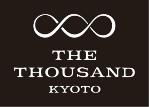 Making its presence felt: A global hotel full of appeal offering premium Kyoto staysis now a member of Preferred Hotels & ResortsTHE THOUSAND KYOTO joins more than 750 hotels in over 85 countries, the hospitality group is the world’s largest independent hotel brand Keihan Hotels & Resorts Co., Ltd. (Head office: Shimogyo Ward, Kyoto City. President: Toshihiko Inachi) has announced that as of April 25, 2019, ‘THE THOUSAND KYOTO (ザ・サウザンド キョウト)’, the flagship hotel of the Keihan Group, will enter into membership of Preferred Hotels & Resorts, the world's largest independent hotel brand. Affiliated with the Lifestyle Collection, which encompasses premium hotels that offer unbeatably appealing hotel stays, the hotel will strive to improve global awareness and impact, expand its base and attract wide-ranging worldwide guests from leisure travel to the MICE (meetings, incentives, conferences, exhibitions) market.　'THE THOUSAND KYOTO’, which embodies the concept of a ‘Personal Comfort Hotel,’ tapping into the abundant wisdom of Kyoto, goes beyond luxury to offer guests the finest sensory experience and unrivaled enjoyment that draws on its insights, both locally and nationwide. Building on its ability to deliver new and unique Kyoto experiences, THE THOUSAND KYOTO aims to leverage this membership and go from strength to strength as a global hotel, with unmatched capacity to convey the real charm of Kyoto and all of Japan.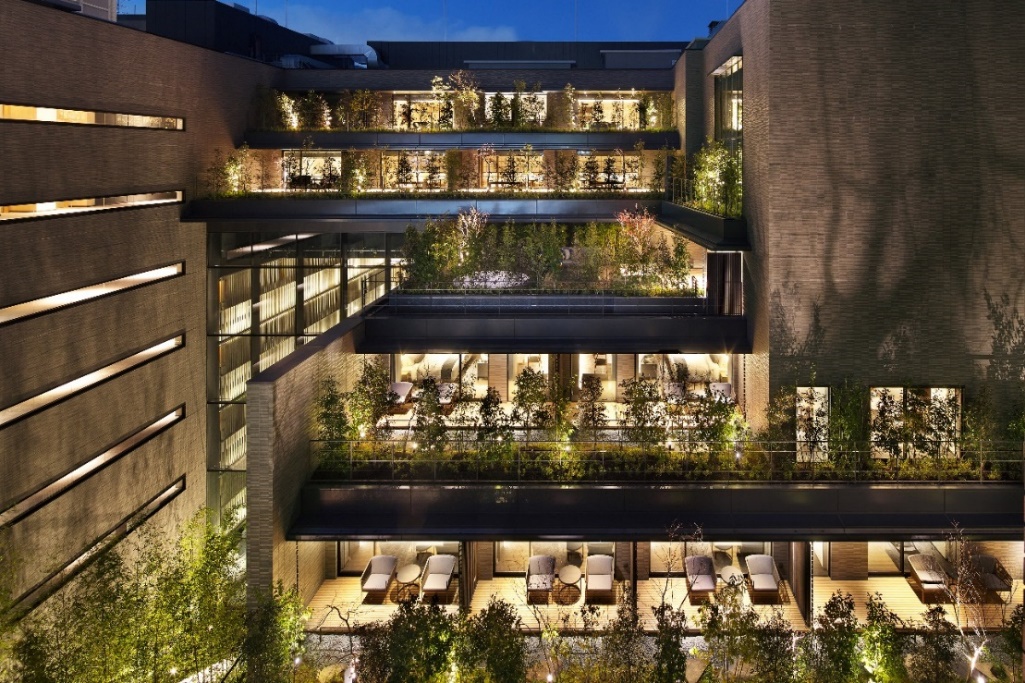 > Cloaked in abundant greenery and with a pleasing sense of order, the architecture and landscape of the hotel echo its stylized beauty: the epitome of a ‘downtown rural escape’.> Preferred Hotels & Resorts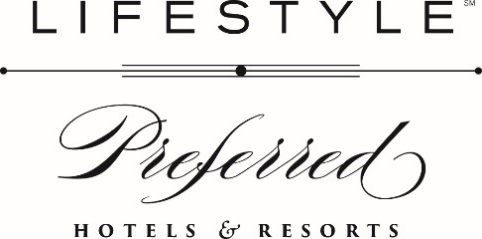 【Head office location】(California, USA) 26 Corporate Plaza, Suite 150 Newport Beach, CA 92660 USA【Representative】 Ms. Lindsey Ueberroth, Chief Executive Officer 
  【Year of founding】1968【Member hotels】 More than 750 hotels (over 160,000 rooms) in 85 countries worldwide. 
* Information current as of May 2019　【Japan office】 Royal Park Hotel 2F, 2-1-1 Nihombashi Kashiwacho, Chuo Ward, Tokyo【Managing Director, Japan】 Kaori Yamaguchi (山口芳) 【Official site】https://preferredhotels.com/【Collection:　Lifestyle】*Definition: Intimate and luxurious hotels, the Lifestyle Collection offers a brilliant life and style. A diverse collection of premier global properties offering engaging stays and memorable moments. Authentic, intelligent, and approachable, this collection presents responsive service and local dining that articulate culture and style.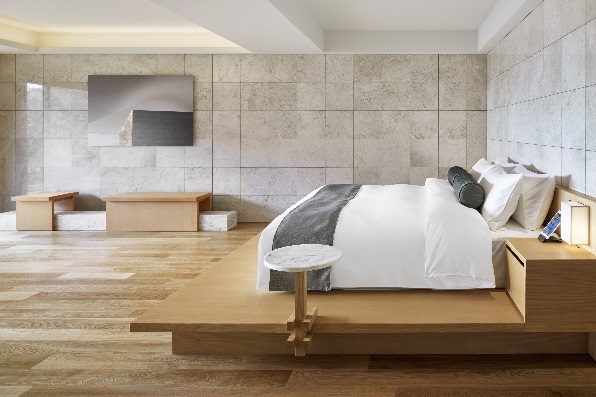 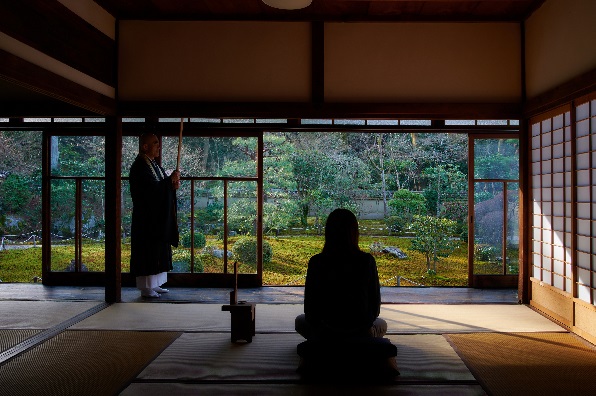 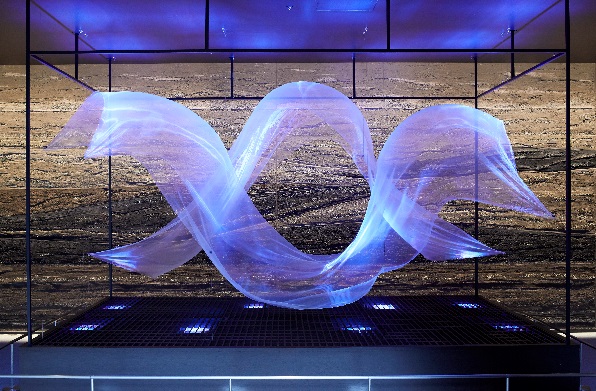 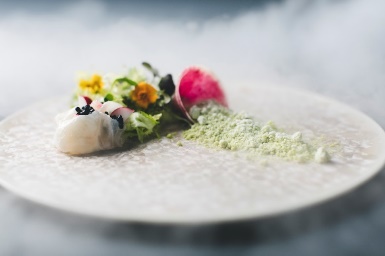 <Facility Configuration>B1F: Parking lot, fitness area, mini ballroom, beauty salon1F: Entrance (parking lot, street garden), lobby (grand stairs), reception, ballroom, medium banquet room, waiting room2F: Wedding salon, dressing room, restaurant (Japanese / Italian), cafe & barSpa (treatment room), florist3F: Chapel, garden, guestrooms, spa (reception, hot bath, stone spa, sauna) 4F～9F: Guestrooms 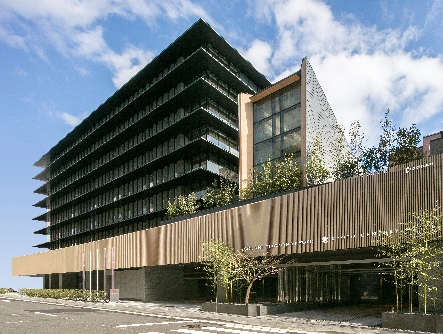 THE THOUSAND KYOTO (ザ・サウザンド キョウト) Location: 570 Higashishiokoji-cho, Shimogyo Ward, Kyoto City 600-8216Access: Around 2 minutes’ walk east of JR Kyoto Station　Opening date: January 29, 2019 (Tue.) No. of floors: B1～9F (guestrooms: 3F～9F/ 222 rooms)HP: https://www.keihanhotels-resorts.co.jp/the-thousand-kyoto 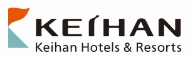 